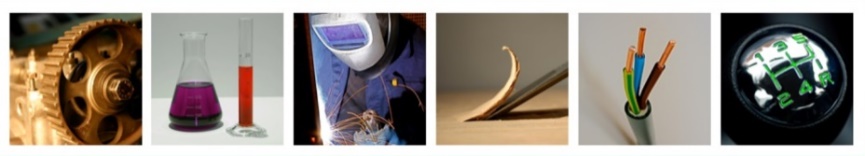 Vrij  Technisch InstituutLangestraat 199 ● 2240 ZANDHOVEN+32 3 484 33 34www.vtiz.beStageactiviteitenlijst HoutbewerkingLeerplan: D/2012/7841/061Naam leerling: ………………………………………………DoelenSchoolBedrijfFeedbackActiviteitenInrichten van de werkplek.□□Geschikte houtbewerkingsmachines kiezen, instellen, bedienen en onderhouden.□□CNC-machines bedienen en instellen.□□Werkstukken op- en uitspannen.□□Constructieonderdelen klaarmaken, verbinden, monteren en demonteren.□□Werkstukken verduurzamen, beschermen en afwerken (schuren, plamuren, vernissen, lakken, …).□□Eigen administratie bijhouden.□□Interne transportmiddelen veilig gebruiken.□□DoelenSchoolBedrijfFeedbackPersoonlijke attitudesPersoonlijke verzorging□□Zelfdiscipline□□Sociaal gedrag□□Milieubewustzijn□□Brede interesse□□Leergierigheid□□Initiatief□□Assertiviteit□□Inzet en doorzetting□□BeroepsattitudesResultaatgerichtheid□□Kwaliteitszorg□□Respect voor regels□□Klantgerichtheid□□Werkmethodiek□□Kostenbewustzijn□□Zin voor veiligheid□□Zin voor teamgeest□□